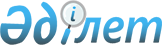 О внесении изменений и дополнений в некоторые приказы Министра здравоохранения и Министра здравоохранения и социального развития в области здравоохраненияПриказ и.о. Министра здравоохранения Республики Казахстан от 5 ноября 2019 года № ҚР ДСМ-140. Зарегистрирован в Министерстве юстиции Республики Казахстан 6 ноября 2019 года № 19555.
      Настоящий приказ вводится в действие с 1 июня 2019 года.
      В соответствии с подпунктом 11) пункта 1 статьи 7, пунктом 2 статьи 23, пунктами 3 и 4 статьи 25 Кодекса Республики Казахстан от 18 сентября 2009 года "О здоровье народа и системе здравоохранения", ПРИКАЗЫВАЮ:
      1. Утвердить перечень некоторых приказов в области здравоохранения, в которые вносятся изменения и дополнения (далее - Перечень) согласно приложению к настоящему приказу.
      2. Департаменту координации обязательного социального медицинского страхования Министерства здравоохранения Республики Казахстан в установленном законодательством Республики Казахстан порядке обеспечить:
      1) государственную регистрацию настоящего приказа в Министерстве юстиции Республики Казахстан;
      2) размещение настоящего приказа на интернет-ресурсе Министерства здравоохранения Республики Казахстан после его официального опубликования;
      3) в течение десяти рабочих дней после государственной регистрации настоящего приказа представление в Юридический департамент Министерства здравоохранения Республики Казахстан сведений об исполнении мероприятий, предусмотренных подпунктами 1), 2) настоящего пункта.
      3. Контроль за исполнением настоящего приказа возложить на вице-министра здравоохранения Республики Казахстан Актаеву Л. М.
      4. Настоящий приказ вводится в действие с 1 июня 2019 года и подлежит официальному опубликованию. Перечень некоторых приказов в области здравоохранения, в которые вносятся изменения и дополнения
      1. Утратил силу приказом Министра здравоохранения РК от 21.12.2020 № ҚР ДСМ-309/2020 (вводится в действие по истечении десяти календарных дней после дня его первого официального опубликования).
      2. В приказе Министра здравоохранения и социального развития Республики Казахстан от 29 мая 2015 года № 429 "Об утверждении Правил поощрения работников субъектов здравоохранения, оказывающих медицинские услуги в рамках гарантированного объема бесплатной медицинской помощи и в системе обязательного социального медицинского страхования" (зарегистрирован в Реестре государственной регистрации нормативных правовых актов Республики Казахстан под № 11526, опубликован в информационно-правовой системе "Әділет" 22 июля 2015 года):
      в Правилах поощрения работников субъектов здравоохранения, оказывающих медицинские услуги в рамках гарантированного объема бесплатной медицинской помощи и в системе обязательного социального медицинского страхования, утвержденных указанных приказом:
      абзац второй подпункта 2) пункта 31 изложить в следующей редакции:
      "работники (врачи и средний медицинский персонал, в том числе школьная медицинская сестра) отделения профилактики и социально-психологической помощи Центра семейного здоровья;";
      подпункт 4) пункта 36 изложить в следующей редакции:
      "4) Комитет контроля качества и безопасности товаров и услуг Министерства здравоохранения Республики Казахстан (далее – КККБТУ) и (или) его территориальные подразделения (далее - ТД КККБТУ).";
      дополнить пунктом 43-1следующего содержания:
      "43-1. Врач территориального участка при формировании представления, в соответствии с пунктом 43 настоящих правил, определяет соотношение распределения суммы СКПН между работниками с учетом следующих пороговых значений от суммы СКПН, автоматически рассчитанной до уровня территориального участка субъекта ПМСП за отчетный период согласно Методике в ДКПН:
      1) врачу территориального участка (врач общей практики, участковый терапевт, участковый педиатр) в соотношении не менее 30% и не более 45% на одну занимаемую ставку;
      2) участковые медицинские сестры общей практики, терапевтического участка и педиатрического участка в соотношении не менее 10% и не более 30% на одну занимаемую ставку;
      3) социальному работники и психологу в соотношении не менее 2% и не более 4%;
      4) акушер-гинекологу и (или) акушерке в соотношении не менее 2% и не более 5%.";
      пункт 44 изложить в следующей редакции:
      "44. Представление о поощрении на старшую медицинскую сестру и старшую акушерку за достижение индикаторов конечного результата в виде представления о поощрении на заведующего / старшую медицинскую сестру отделений общей врачебной практики и (или) участковой службы за достижение индикаторов конечного результата деятельности субъекта здравоохранения, оказывающего первичную медико-санитарную помощь по форме согласно приложению 7 к настоящим Правилам формирует заведующий отделением который осуществляет координацию деятельности за достижением объема и качества оказываемых услуг данным работником, находящимся в его подчинении.
      Расчет суммы СКПН старшей медицинской сестре отделения общей врачебной практики или участковой службы, старшей акушерке акушерско-гинекологических отделений (кабинетов) осуществляется от средней суммы СКПН участковых медицинских сестер курируемого отделения в соотношении не менее 1,0 и не более 1,25, определенном заведующим отделением, у которого данный работник находится в подчинении.";
      часть вторую пункта 45 изложить в следующей редакции:
      "Расчет суммы СКПН заведующему отделением общей врачебной практики или участковой службы, заведующему акушерско-гинекологическим отделением (кабинетами) осуществляется от средней суммы СКПН врачебного персонала курируемого отделения в соотношении не менее 1,0 и не более 1,25, определенном руководителем субъекта ПМСП или его заместителем."; 
      пункт 47 изложить в следующей редакции:
      "47. Размер суммы СКПН руководителю самостоятельного Центра семейного здоровья или врачебной амбулатории определяется по решению комиссии в соотношении не менее 1,0 и не более 1,25 от средней суммы СКПН врачебного персонала субъекта ПМСП и оформляется комиссией в виде протокола об определении размера поощрения руководителю самостоятельного Центра семейного здоровья или врачебной амбулатории за достижение индикаторов конечного результата деятельности субъекта здравоохранения, оказывающего первичную медико-санитарную помощь, по форме согласно приложению 9 к настоящим Правилам.";
      в пункте 51: 
      дополнить абзацем пятым следующего содержания:
      "отсутствия нарушений по результатам проведенной экспертизы по контролю качества медицинских услуг территориальными подразделениями ФСМС.";
      приложение 1 к Правилам поощрения работников субъектов здравоохранения изложить в новой редакции согласно приложению 1 к настоящему Перечню;
      3. Утратил силу приказом Министра здравоохранения РК от 27.11.2020 № ҚР ДСМ-210/2020 (вводится в действие по истечении десяти календарных дней после дня его первого официального опубликования).

 Критерии оценки деятельности медицинских работников субъекта здравоохранения Перечень случаев, подлежащих оплате за фактически понесенные расходы
      Сноска. Приложение 2 утратило силу приказом Министра здравоохранения РК от 27.11.2020 № ҚР ДСМ-210/2020 (вводится в действие по истечении десяти календарных дней после дня его первого официального опубликования). Перечень случаев, подлежащих оплате по стоимости клинико-затратных групп с оплатой дополнительных расходов
      Сноска. Приложение 3 утратило силу приказом Министра здравоохранения РК от 27.11.2020 № ҚР ДСМ-210/2020 (вводится в действие по истечении десяти календарных дней после дня его первого официального опубликования).
					© 2012. РГП на ПХВ «Институт законодательства и правовой информации Республики Казахстан» Министерства юстиции Республики Казахстан
				
      Исполняющий
обязанности Министра 

К. Надыров
Приложение к приказу
исполняющего обязанности
Министра здравоохранения
Республики Казахстан
от 5 ноября 2019 года 
№ ҚР ДСМ-140Приложение 1 к перечню
некоторых приказов в области
здравоохранения, в которые
вносятся изменения и дополненияПриложение 1
к Правилам поощрения
работников субъектов
здравоохранения
№ п/п
Наименование показателей
Источник информации
Эффект
1
Наличие обоснованных письменных и устных жалоб, связанных с нарушением прав пациентов
Журнал приема посетителей руководителем организации, журнал учета письменных обращений граждан, обращения на блог Министра здравоохранения Республики Казахстан, проверочные листы и акты КККБТУ
Снижение
2
Наличие случаев предотвратимых летальных исходов, осложнений, возникших в результате лечения и диагностики, в том числе, повлекшие инвалидность пациента
Статистические карты стационарного больного, заключение заведующего отделением или комиссии, утвержденное руководителем службы поддержки пациента и внутреннего контроля (аудита), акты экспертной проверки, протоколы заседания КИЛИ* и проверочные листы и акты КККБТУ
Снижение
3
Наличие нарушений по результатам государственного контроля
Проверочные листы и акты проверки КККБТУ
Снижение
4
Наличие случаев (подтвержденных экспертизой) повторного незапланированного поступления пациентов
Электронный регистр стационарных больных Случаи повторной госпитализации, в течение одного месяца от даты выписки по поводу одного и того же заболевания, в данный и другие стационары Республики Казахстан
Снижение
5
Наличие случаев расхождения клинического и патологоанатомического диагнозов
Протокол патологоанатомического исследования и протокол заседания патологоанатомической конференции
Снижение
6
Внедрение высокотехнологических медицинских услуг (далее – ВТМУ)
Электронный регистр стационарных больных Количество выполненных ВТМУ в отчетном периоде в сравнении с аналогичным периодом предыдущего года
Повышение
7
Достижение конверсии мазка мокроты в процессе лечения у больных с бактериовыделением **
Медицинская карта больного туберкулезом, Национальный регистр больных туберкулезом
Повышение
8
Отсутствие пропусков приема противотуберкулезных препаратов у больных туберкулезом **
Медицинская карта больного туберкулезом, Национальный регистр больных туберкулезом
Повышение
9
Случаи выполненных абортов в возрасте до 18 лет
Электронный регистр стационарных больных: форма № 066/у статистическая карта выбывшего из стационара, утвержденная приказом и.о. Министра здравоохранения Республики Казахстан от 23 ноября 2010 года № 907 "Об утверждении форм первичной медицинской документации организаций здравоохранения" (далее – ЭРСБ: форма № 066/у);

Автоматизированная информационная система – Поликлиника: форма 025-5/у медицинская карта амбулаторного пациента, утвержденная приказом и.о. Министра здравоохранения Республики Казахстан от 23 ноября 2010 года № 907 "Об утверждении форм первичной медицинской документации организаций здравоохранения"
Меньше 2.7
10
Уровень госпитализации больных из числа прикрепленного населения, госпитализированных с осложнениями сахарного диабета
ЭРСБ: форма № 066/у
Снижение
11
Уровень госпитализации больных из числа прикрепленного населения, госпитализированных с хронической верифицированной железодефицитной анемией
ЭРСБ: форма № 066/у
СнижениеПриложение 2 к перечню
некоторых приказов в области
здравоохранения, в которые
вносятся изменения и дополненияПриложение 3 к перечню
некоторых приказов в области
здравоохранения, в которые
вносятся изменения и дополнения